NOM : Goodall						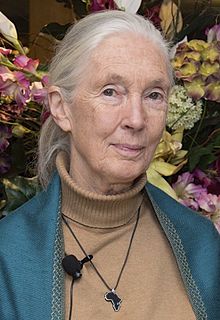 PRÉNOM : JaneDate de naissance : 1934-Lieu de naissance : LondresPays/ ville où elle vit : Royaume-Uni/Tanzanie/CalifornieSpécialité : Jane Goodall est une pionnière dans les recherches sur les rapports humain-animal et s’investit depuis toute petite dans la préservation de la vie animale sauvage d’Afrique. D’une petite fille rêveuse, Jane a grandi pour devenir une scientifique aventurière doublée d’une activiste. Docteur Jane Goodall est aujourd’hui une primatologue, anthropologue et éthologue reconnue à travers le monde entier.Passionnée depuis sa jeunesse par les animaux, elle décide, en 1960, de vivre seule parmi eux, pour mieux les observer et les comprendre. Elle s'installe dans la région du lac Tanganyika (Tanzanie) pour y étudier les mœurs des chimpanzés.Jane Goodall commence alors ce qui sera la plus longue étude de terrain menée sur les animaux sauvages vivant dans leur environnement naturel. Fondé en 1977, en Californie, par Jane Goodall, l’Institut Jane Goodall promeut la recherche, l’éducation et la conservation de la faune. L’Institut inscrit son action dans une démarche globale de protection de la biodiversité, d’aide à la gestion durable et équitable des ressources naturelles, et d’éducation des plus jeunes. L'Institut Jane Goodall France a été créé en 2004.Qu'est-ce qui rend son parcours exceptionnel ? Par son travail de terrain remarquable, passant de nombreuses heures avec des chimpanzés à qui elle donna un nom plutôt qu'un numéro, elle a profondément bouleversé l'éthologie et a jeté la lumière sur la remarquable intelligence de nos proches cousins.Les recherches de Jane Goodall lui ont valu de nombreux prix, de même que son engagement pour la conservation et la protection de l'environnement. En 2002, la primatologue a été nommée messagère de la paix des Nations Unies. Deux ans plus tard, elle s'est vu attribuer le grade de Dame commandeur de l'empire britannique. Elle a également reçu la Légion d'honneur en France, le prestigieux prix Kyoto au Japon ou encore la Médaille d'or de l'Unesco.Si elle a interrompu ses recherches sur les chimpanzés, Jane Goodall poursuit son combat pour la conservation et la préservation de l'environnement. Elle voyage en moyenne 300 ans par jour pour donner des conférences à travers le monde et sensibiliser sur les menaces qui pèsent sur les chimpanzés, les animaux et l'environnement en général. A travers les actions menées, Jane Goodall espère faire passer son message d'espoir pour l'environnement : "Chaque individu compte. Chaque individu a un rôle à jouer. Chaque individu fait une différence".